DOPLŇUJÍCÍ INFORMACEKáně lesní (Buteo buteo) tvarem a velikostí těla připomíná menšího orla – široká křídla, na konci s prstovitě roztřepenými letkami, středně dlouhý ocas a zejména obliba v plachtění. Káně drží v letu křídla obvykle mírně zvednutá, jejich tvar z profilu tak připomíná mělké písmeno V. Kroužení vysoko nad krajinou využívá káně k vyznačování hranic teritoria, pomáhá jí při tahu a v menší míře též při pátrání po kořisti. Nejčastější kořistí káně jsou drobní živočichové, hlodavci velikosti hraboše, přes mláďata ptáků až po větší brouky či žížaly.Káně potkáváme úplně tmavé, úplně světlé nebo nejčastěji něco mezi tím. Patří totiž k asi 3,5 % ptačích druhů, u nichž se vyskytuje barevný polymorfismus, tedy dvě nebo víc barevných variant nazývaných morfy.. Barevné morfy nesouvisejí ani s věkem ani s pohlavím, jsou dány geneticky a v průběhu života jedince se nemění.Káně lesní má vzhledem k celkové velikosti svého těla poměrně malé pařáty. To vynikne zejména ve srovnání s jestřábem, jehož pařáty budí respekt i u člověka. Pro lov vysoce pohyblivé létající kořisti se takové malé pařáty příliš nehodí, zato jsou výbornou adaptací pro lov drobných hlodavců v přízemní vegetaci, kde by dlouhé prsty a drápy byly spíše na překážku. Káně má ve svých pařátech velkou sílu a kořist velikosti hraboše zabíjí stiskem a udušením. Podobně se k lovu drobných hlodavců hodí široký zobák – káně dokáže chyceného hraboše spolknout naráz celého, což mimo jiné snižuje čas potřebný ke zpracování kořisti a tím i šanci, že se objeví někdo jiný, kdo bude chtít káni pracně získanou kořist sebrat.Káně si staví vlastní hnízdo obvykle na stromech, v některých oblastech je známo i hnízdění na skalách a občas i na zemi. Druh stromu nehraje příliš roli, hnízda kání byla nalezena snad na všech druzích stromů, které splňovaly požadavky na bezpečné umístění hnízda, blízkost lovišť a možnost bezpečného příletu ke hnízdu. Roli hraje též nenápadnost hnízda, které samo o sobě může být dosti velké (metr v průměru není vzácností). Pár kání obvykle ve svém okrsku staví více hnízd a často také více hnízd na začátku hnízdní sezony zdobí čerstvými zelenými větvičkami stromů. K vlastnímu hnízdění však použije jen jedno vybrané hnízdo. Význam zdobení zelenými větvičkami, které rodiče přinášejí na hnízdo i v průběhu inkubace a krmení mláďat, není stále uspokojivě objasněn. Vedle funkce odpuzování parazitů se uvažuje o tom, že zelené větvičky na hnízdě signalizují obsazené teritorium ostatním káním. Hnízda kání také někdy obsazují jiné druhy ptáků a není výjimkou, že v několika letech po sobě v jednom hnízdě vyhnízdí káně, jestřáb či včelojed. Prázdná hnízda kání také slouží ke hnízdění sovám, které si vlastní hnízdo nestaví, a jejich zdárné rozmnožování závisí právě na dostatku volných hnízd, tedy i na počtu kání. . V aktivním hnízdě káně mohou zahnízdit i menší druhy ptáků, například vrabci polní. Hnízda kání tak slouží vícero nájemníkům.Jakmile je hnízdo připraveno, samice začíná snášet dvě až tři vejce. Začátek snůšky spadá na začátek dubna, avšak může být posunut směrem k časnějším, nebo naopak pozdějším datům zejména podle toho, kolik potravy je v daném roce k dispozici. Podobně jako u jiných ptačích druhů se u kání projevuje posun začátku hnízdění k časnějším datům, zjevně jako důsledek změny klimatu. Samice začíná zahřívat už první snesené vejce, a jelikož intervaly mezi snesením vajec mohou být jeden až tři dny, líhnou se mláďata s několikadenním odstupem. Doba zahřívání vajec je něco přes měsíc a po většinu té doby zahřívá vejce samice. Samec ji střídá, jen když se samice potřebuje nasytit (potravu jí přináší samec) nebo protáhnout.Podobně jako u jiných dravců je u kání samice větší než samec. Rozdíl není v tomto případě tak nápadný jako např. u jestřába či krahujce, ale stále je patrný. S mláďaty od jejich vylíhnutí zůstává na hnízdě samice, na samci leží tíha zásobování celé rodiny až do věku tří týdnů od vylíhnutí, kdy se do lovu zapojuje i samice. Ta nejprve potravu mláďatům porcuje a podává do zobáku, s rostoucím věkem se však mláďata ve zpracování potravy osamostatňují, menší kořist polykají vcelku a větší se snaží sama trhat. Bylo zjištěno, že některá mláďata začínají potravu samostatně trhat již ve věku 12 dnů, což je, ve srovnání např. s jestřábem, velmi brzy. I tato drobná adaptace by mohla přispívat celkové úspěšnosti druhu, neboť mláďata se na hnízdě rychleji osamostatňují ve zpracovávání kořisti, a nejsou tak dlouho závislá na pomoci rodičů.V podmínkách střední Evropy vyvádí jeden hnízdící pár kání průměrně 1,8 mláděte, nejčastější jsou hnízda s dvěma vyvedenými mláďaty. Zásadním činitelem je dostupnost potravy. Ta se může lišit jak mezi roky, tak mezi lokalitami nebo i mezi teritorii jednotlivých párů. Ve střední Evropě, kde káně závisí především na početnosti drobných hlodavců a z nich zejména hrabošů, je to právě populační cyklus hraboše, který do značné míry diktuje, kolik párů kání v daném roce zahnízdí, kolik a kdy snesou vajec a kolik z nich vyvedou mláďat.Jakmile se mláďata osamostatní a jsou schopna se sama živit, nastává období pohnízdního rozptylu, které přechází u populací v našich a severnějších zeměpisných šířkách do migrace. Začátek rozptylu není ovšem stanoven přesným datem a jako u ostatních charakteristik káního života i zde nacházíme velkou proměnlivost. Lze ale říci, že kolem poloviny srpna se vyvedená mláďata již vydávají na pohnízdní potulky. Prozkoumávání neznámých území mladé káně prokládají návratem do domovských okrsků a takto se dokáží vracet i v dalších letech života, dokud neobsadí vlastní teritorium. Zatímco káně ve Velké Británii, odkud pochází velká část moderních poznatků o pohybech kání v období po vyhnízdění, jsou stálé a netáhnou, v naší části areálu rozšíření je káně lesní přinejmenším částečně tažným druhem. Většina našich kání, pokud ovšem táhnou, se vydává jihozápadním směrem a zimuje v Německu, Rakousku, Švýcarsku či Francii, existují i nálezy z Polska, Itálie a Slovinska. Ptáci z populací ve východní části Česka mohou táhnout i jihovýchodním směrem na Balkán.Naproti tomu zimu u nás kromě našich starousedlíků tráví i nemalá část kání z oblastí severně od našeho území, zejména z Polska, některých částí Německa, Finska a Pobaltí. Káně lesní ve zkratceTřída: ptáci Řád: dravci Čeleď: jestřábovitíDélka života: 12–20 let Velikost: 50–57 cmRozpětí křídel: 113–128 cmHmotnost: 0,5–1,3 kgWeb ČSO věnovaný akci Pták roku: www.birdlife.cz/co-delame/akce-pro-verejnost/ptak-roku/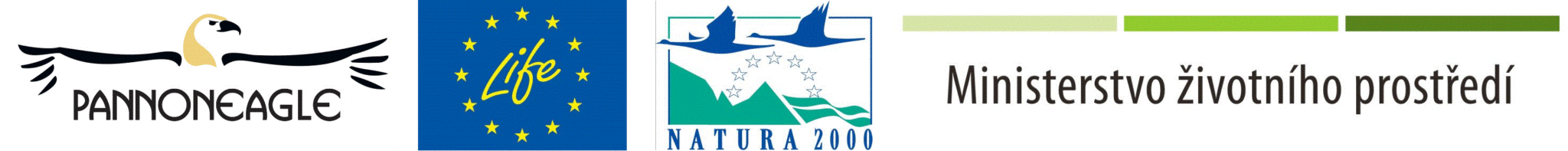 Projekt PannonEagle Life umožňuje České společnosti ornitologické zvýšit intenzitu potírání ptačí kriminality a provádět další akce na ochranu dravců.http://www.imperialeagle.eu/cshttps://www.birdlife.cz/pannoneagle/